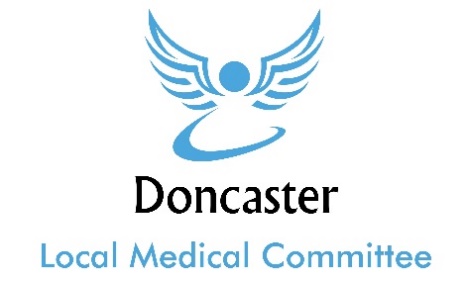 Oakwood Surgery, Masham Road, Cantley, Doncaster DN4 6BU  Tel:  01302 531223Chair Dr R Shah    Treasurer Dr K Lee    CEO Dr D Eggitt    Executive Officer Jane TornEmail  office@doncasterlmc.co.ukwww.doncasterlmc.co.ukRE LMC Meeting Non-attendanceDateDear Dr  XXXFollowing your non-attendance at the three consecutive LMC meetings shown below I must remind you of the LMC constitution (clause 28 v) which I have also copied below for your convenience.Dates  of non-attendanceDate 1Date 2Date 3DISQUALIFICATION OR RETIREMENT OF MEMBERS28	A member of the Committee shall cease to be a member, thereby creating a casual vacancy, if:he/she has been absent from three consecutive meetings of the committee unless the committee, being satisfied that his/her absence was due to illness or other reasonable cause, resolved that he/she shall continue to be a member of the committee;If you would like to remain on the committee I would be grateful if you could let the executive committee know the reasonable cause for your non-attendance at the meetings as soon as possible.  It is important that you understand that if we do not hear from you before the next LMC meeting on Date your seat will become vacant.Yours sincerely